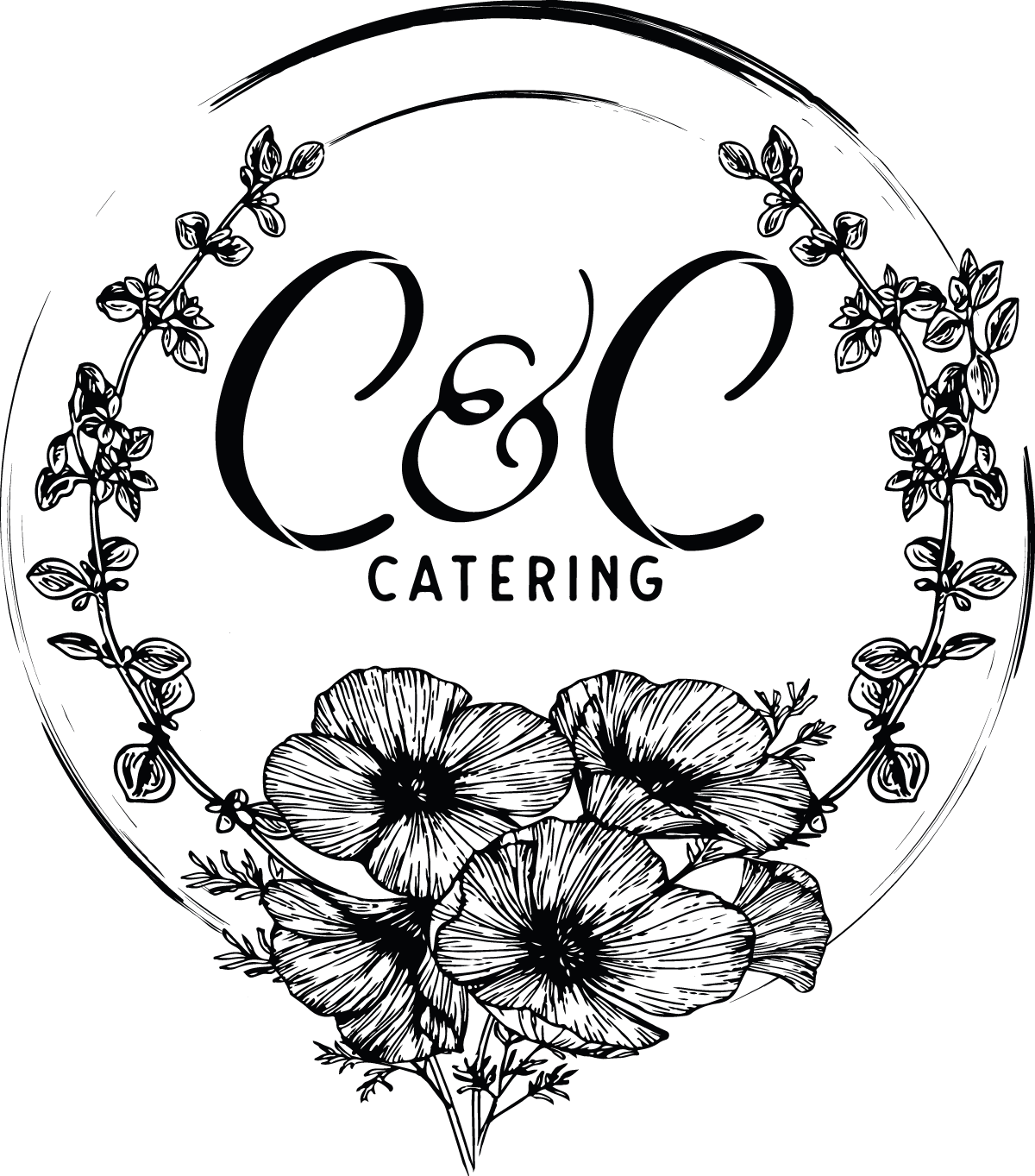 Breakfast and Lunch Catering Menu 2022530-586-8126WWW.CCCATERING530.COM C_C_CATERING@YAHOO.COMMinimum of 10 Guests per Item OrderedBreakfastBuild Your Own	 1 Main 2 Sides   Main: Buttermilk Pancakes, Belgium Waffles, Vanilla Brandy French Toast, Biscuits & Country GravySides: Applewood Smoked Bacon, Country Sausage Link, Sausage Patty, Chicken Sausage, Chorizo, Scrambled Eggs, Roasted Rosemary PotatoesSpecialty Breakfast (Includes Fresh Sliced Fruit and Potatoes)Sourdough Breakfast Sandwich- Choice of Meat, Eggs, Cheddar Cheese and Sriracha Aioli Chicken and Waffles- Buttermilk Fried Chicken and Cheddar Onion Waffles with Cinnamon Maple SyrupBreakfast Burritos- Choice of Meat, Potatoes, Cheese, Sour Cream, Guacamole and Salsa Continental BreakfastFresh Sliced Fruit, Muffins, Danishes, Scones, Hard Boiled Eggs, Yogurt and Granola Bagel Bar Assorted Bagels, Cream Cheeses, Smoked Salmon, Cucumbers, Pickled Red Onions and Sliced Strawberries BeveragesCoffee or Tea BarFresh Brewed Coffee, Regular and/or Decaffeinated, Assorted Creamers and Sugars Fruit Infused WaterOrange JuicePineapple JuiceApple JuiceSandwiches(Served with Choice of Soup or Side Salad)Italian Sub with Ham, Salami, Capicola, Provolone, Pepperoncini, Olives, Shredded Lettuce, Tomato and Red Wine Vinaigrette Club Sandwich with Turkey, Ham, Cheddar, Bacon, Lettuce, Tomato, Avocado and Garlic Aioli Grilled Chicken on Ciabatta with Brie, Caramelized Onions and Sun-Dried Tomato Pesto 	BBQ Pulled Pork on Brioche with Apple Bourbon Sauce French Dip on with Shaved Rib-Eye and Au Jus Chicken Parmesan on Italian Roll with Parmesan and Marinara Build Your Own Sandwich Bar – Assorted Breads, Deli Meats, Cheeses, Condiments and Toppings Barbeque 1 Meat 2 Sides Meats: Chicken Breast, Chicken Thighs, Tri-Tip and Pulled PorkSauces: Classic BBQ, Apple Bourbon, Roasted Garlic, Corona Lime, Carolina Mustard and Dr. PepperSides: Grilled Vegetables, Roasted Potatoes, Mashed Potatoes, Bourbon and Bacon Baked Beans, Ranch Style Beans, Mac N Cheese and Fresh FruitAll BBQ Selections Include Corn Bread and Side SaladAcross the BorderTaco, Fajita or Enchilada Bar:   Flour and/or Corn TortillasMeats: Pollo Asada, Carne Asada, Pork Carnitas and Al Pastor Rice: Cilantro Lime or SpanishBeans: Black, Refried or Whole Pinto Includes: Side Salad, Chips, Salsa, Shredded Cabbage, Sour Cream, Guacamole, Jalapeños and Limes Specialty Dishes:Chicken Mole Al Pastor Pork Chicken Chile Verde Chimichurri Steak Chicken or Steak with Mango Jalapeño Salsa Specialty Dishes Include Side Salad, Rice, Beans, Chips and SalsaFar East SelectionsPho Bar:  Meats: Chicken, Steak, Shrimp or Tofu.Includes: Rice Noodles, Onions, Jalapeños, Bean Sprouts, Basil, Cilantro, Green Onions and LimeSpecialty Dishes:Shoyu Chicken Katsu Chicken Curry Mongolian Beef Kalua Pork Specialty Dishes Include Side Salad, Choice of Fried Rice or Coconut Rice and Stir Fry VegetablesSpecialty Dishes(Served with Salad and Bread)Greek Kebabs- Tzatziki, Roasted Potatoes and Feta 					Steak or Chicken Spanish Paella – Chicken, Sausage or ShrimpMoroccan Chicken Tagine- Spiced Chicken Thighs with Lemon, Olives, Couscous and Roasted Vegetables Sicilian Sausage Lasagna with Sun Dried Tomato Cream Sauce Chicken Piccata with Angel Hair PastaJambalaya with Chicken, Sausage and ShrimpEntrée Salads(All salads served with local artisan sourdough bread)Mixed Green Salad with Chicken Breast, Walnuts and Bleu Cheese Salad Niçoise with Tuna, Potatoes, Green Beans, Hard Boiled Eggs, Olives and Garlic Vinaigrette Caesar Salad with Roasted Tomatoes, Garlic Croutons and Parmesan Crisp	Add Chicken or Steak Oriental Steak Salad with Mandarin Oranges, Toasted Almonds, Peas, Chow Mein Noodles and Sesame Ginger Dressing Chop Salad with Salami, Mozzarella, Pepperoncini, Olives, Red Onions and Italian Vinaigrette Soups (All soups served with local artisan sourdough bread)(Available as a Side or Main)Corn ChowderTomato BasilSplit PeaLoaded Baked Potato Minestrone Side SaladsGarden Salad with Carrots, Cucumber and Tomato Mixed Greens Salad with Strawberries, Cucumber, Mint and Feta CheeseRomaine Salad with Black Beans, Pico de Gallo, Avocado and Cilantro VinaigrettePenne Pasta Salad with Tomato, Artichoke Heart, Olives and Basil VinaigretteGreek Potato Salad with Green Onions, Rosemary, Oregano and Lemon Vinaigrette Dressing Options: Ranch, Bleu Cheese, Italian, Poppy Seed, Citrus Vinaigrette, Cider VinaigretteDessertFresh Baked Cookies $2Decadent Chocolate Brownies $3Fresh Fruit Platter with Berries. $3Lemon Bars $4Blueberry Brandy Bread Pudding $4Beverages(All Lunches Include 2 Beverage Choices)Fruit Infused Water -IncludedAgua Fresca -IncludedMinted or Regular Iced Tea -IncludedStrawberry or Regular Lemonade -Included Coffee Bar- Add $2Hansen’s Sodas- Add $2